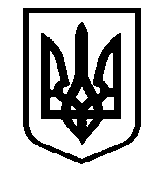 РОЗПОРЯДЖЕННЯНОВООДЕСЬКИЙ МІСЬКИЙ ГОЛОВА 30.08.2021 р.                                м. Нова Одеса	   № 93	На виконання статті 66 Закону України «Про освіту», статті 19 Закону України «Про охорону дитинства», статей 2, 6 Закону України «Про захист персональних даних», статті 4 Закону України «Про органи і служби у справах дітей та спеціальні установи для дітей», статей 1, 5 Закону України «Про інформацію», статті 32 Закону України «Про місцеве самоврядування в Україні», наказу Міністерства освіти і науки України від 16.04.2018 № 367 «Про затвердження Порядку зарахування, відрахування та переведення учнів до державних та комунальних закладів освіти для здобуття повної загальної середньої освіти», зареєстрованого в Міністерстві юстиції України 05.05.2018 за № 564/32016, постанови Кабінету Міністрів України від 13.09.2017 №684 «Про затвердження Порядку ведення обліку дітей дошкільного, шкільного віку та учнів» (зі змінами)»,  розпорядження Новоодеського міського голови          від 01 липня 2021 року №75 «Про затвердження переліку територій обслуговування, закріплених за закладами освіти Новоодеської міської ради», з метою забезпечення своєчасного та якісного ведення обліку дітей дошкільного, шкільного віку та учнів на території  Новоодеськоїтериторіальної громади:1. Організувати ведення обліку дітей дошкільного, шкільного віку та учнів, які проживають чи перебувають на території Новоодеської територіальної громади, шляхом створення та постійного оновлення реєстру даних про них (далі – Реєстр).2. Визначити уповноваженим органом для забезпечення ведення обліку дітей дошкільного, шкільного віку та учнів Новоодеськоїтериторіальної громади управління освіти Новоодеської міської ради.3. Управлінню освіти міської ради (Ситчик):1) забезпечити створення та постійне оновлення Реєстру (на кожний рік окремо) згідно з додатком 1;2) впродовж 10 робочих днів з дня отримання даних здійснювати їх обробку та у разі потреби вносити до Реєстру відповідні зміни та доповнення;        3) складати і подавати на підставі даних Реєстру та даних щодо кількості дітей дошкільного віку статистичний звіт про кількість дітей дошкільного та шкільного віку за формою та у порядку затвердженому Міністерством освіти і науки України.4. Відділу Центру надання адміністративних послуг апарату виконавчого комітету Новоодеської міської ради (Котович), відділу організаційно-кадрової роботи та контролю (Пустовойтенко):        1) до 01 вересня 2021 року надати управлінню освіти Новоодеської міської ради інформацію про кількість дітей від народження до 18 років (по кожному року окремо), які проживають чи перебувають у відповідному населеному пункті  Новоодеської територіальної громади  (додаток 1);        2) щомісячно до 15 числа надавати управлінню освіти Новоодеської міської ради інформацію для оновлення Реєстру даних (народження, зміна місця проживання).5. Рекомендувати Новоодеському відділу Головного управління Національної поліції в Миколаївській області (Коротченко):        1) надавати управлінню освіти Новоодеської міської ради інформацію про дітей шкільного віку у частині обліку учнів, які не охоплені навчанням з невідомих/без поважних причин (додаток 2);        2) здійснювати заходи щодо повернення дітей, які не навчаються, до закладів загальної середньої освіти.6. Службі у справах дітей Новоодеської міської ради (Чернявська):        1) надавати управлінню освіти Новоодеської міської ради інформацію про дітей шкільного віку у частині обліку учнів, які не охоплені навчанням з невідомих/без поважних причин (додаток 2);        2) здійснювати заходи щодо повернення дітей, які не навчаються, до закладів загальної середньої освіти.7. «Інклюзивно-ресурсному центру» Новоодеської міської ради (Мігель),  КНП «Новоодеський центр первинної медико-санітарної допомоги» Новоодеської міської ради (Кучер) до 01 вересня надати управлінню освіти Новоодеської міської ради інформацію про належність дітей, які проживають чи перебувають на території Новоодеськоїтериторіальної громади, до категорії осіб з особливими освітніми потребами чи інвалідністю (додаток 3).8. Керівникам закладів освіти Новоодеської міської ради:        1) здійснювати облік вихованців та учнів закладів освіти Новоодеської міської ради;        2) надавати щороку не пізніше 15 вересня управлінню освіти  Новоодеської міської ради дані про всіх учнів, які зараховані до закладу, та дані про кількість вихованців, які відвідують заклад або перебувають під його соціально-педагогічним патронатом;        3) подавати не пізніше 15 числа наступного місяця управлінню освіти  Новоодеської міської ради дані про учнів, яких відраховано або переведено до іншого закладу освіти, зазначаючи місце продовження здобуття ними загальної середньої освіти (заклад освіти);        4) забезпечити інформування не пізніше 15 числа наступного місяця з дня зарахування учня, який здобував загальну середню освіту в закладі освіти іншої адміністративно-територіальної одиниці, уповноваженого органу адміністративно-територіальної одиниці, на території якої розташовано заклад освіти, у якому учень здобував загальну середню освіту;        5) невідкладно повідомляти Новоодеському відділу Головного управління Національної поліції в Миколаївській області, службі у справах дітей Новоодеської міської ради у разі відсутності учнів, які не досягли повноліття, на навчальних заняттях протягом 10 робочих днів підряд з невідомих або без поважних причин, для провадження  діяльності відповідно до законодавства, пов’язаної із захистом їх прав на здобуття загальної середньої освіти.        9. Контроль за виконанням даного розпорядження покласти на заступника міського голови Злу Світлану Леонідівну.Міський голова                                                           Олександр ПОЛЯКОВДодаток 1до розпорядження міського голови                                                                                                                                      30.08.2021р. № 93Форма реєструданих дітей віком від 0 до 18 років___________________               ______________          _______________(посада керівника підрозділу)(підпис)                                               (ПІБ)Додаток 2до розпорядження міського голови                                                                                                                                      30.08.2021р. № 93Форма реєструданих дітей віком від 6 до 18 років, які не охоплені навчаннямз невідомих/без поважних причин___________________                        ______________          _______________(посада керівника підрозділу)(підпис)                                                                      (ПІБ)Додаток 3до розпорядження міського голови                                                                                                                                                       30.08.2021р. № 93Форма реєструданих дітей віком від 6 до 18 років, які належатьдо категорії осіб з особливими освітніми потребами___________________                        ______________          _______________(посада керівника підрозділу)(підпис)                                                                    (ПІБ)Про організацію ведення обліку дітей дошкільного, шкільного віку та учнів на території  Новоодеської територіальної громади№з/пПрізвище, ім'я, по батьковіДатанародженняАдреса реєстрації чи проживання№з/пПрізвище, ім'я,по батьковіДатанародженняАдреса реєстраціїчи проживанняМісце навчання№з/пПрізвище, ім'я,по батьковіДатанародженняАдреса реєстраціїчи проживанняНазва документу, за яким встановлено належність дитини до категорії осіб з особливими освітніми потребами, інвалідністю(дата, № )